A vendre           Pêche promenade QUICKSILVER, année 2000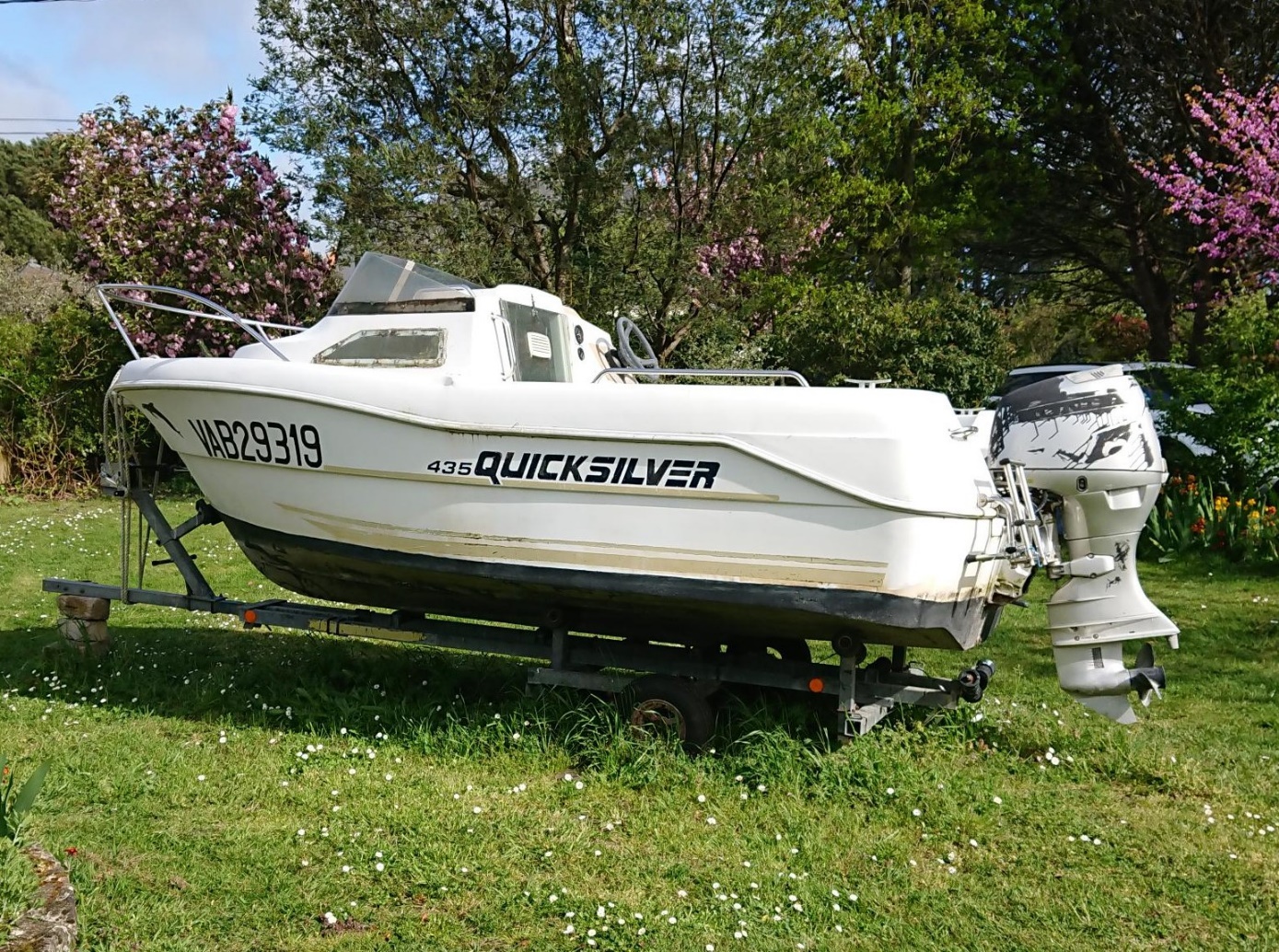 Moteur HONDA 40 CV, de juin 2006 Prix 10 000 € 		  Visible à St. Armel (56)		     Tél : 06 83 96 98 26